PHE Health and Wellbeing Monthly UpdateIssue No 53, May 2020Welcome to the Yorkshire and Humber Health and Wellbeing monthly update. Thank you for subscribing to the monthly update. This monthly update is our way of sharing any good and emerging practice, new developments, updates and guidance. The update is circulated at the beginning of each month with previous month’s updates. If we have anything that needs to be shared urgently, we will circulate as soon as possible.        Ensuring Every Child has the Best Start in Life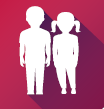                     H&WB Team Lead: Gemma MannSupporting children and young people’s mental health (NSPCC)The NSPCC have pulled together some resources to help you support the children, young people and families you know and work with through this challenging time. You might want to use these resources yourself or share them with parents and carers to help them support their children. You may also want to share some of these resources directly with the children and young people you work with.https://learning.nspcc.org.uk/news/2020/april/supporting-children-young-people-mental-health#163961_20200428092249 Supporting school and college staff through the coronavirus (Anna Freud Centre)The Anna Freud Centre have published a number of guides for school and college staff: Supporting Schools and Colleges booklet provides advice and guidance for school staff about how to help children and young people manage their mental health and wellbeing during times of disruption to their learning; Looking after each other and ourselves looks at how to support staff through this difficult period; Supporting the most vulnerable children and young people shares some or the research and practice identified.  https://www.annafreud.org/mental-health-professionals/anna-freud-learning-network/supporting-school-and-college-staff-through-the-coronavirus/Mental health effects of school closures during COVID-19 (The Lancet Child & Adolescent Health)The coronavirus disease 2019 (COVID-19) pandemic—and the social distancing measures that many countries have implemented—have caused disruptions to daily routines. As of April 8, 2020, schools have been suspended nationwide in 188 countries, according to UNESCO. Over 90% of enrolled learners (1·5 billion young people) worldwide are now out of education. The UNESCO Director-General Audrey Azoulay warned that “the global scale and speed of the current educational disruption is unparalleled”. This feature article considers effects of school closures on children's mental health. https://www.thelancet.com/pdfs/journals/lanchi/PIIS2352-4642(20)30109-7.pdf#163961_20200421110139Mental health and the coronavirus research bite #1: self-management strategies for young people experiencing anxiety (Evidence Based Practice Unit (EBPU))Researchers at the Evidence Based Practice Unit, a collaboration between the Anna Freud Centre and UCL, are launching a new series of ‘mental health and the coronavirus research bites’. While these are not thorough or extensive reviews, they aim to offer concise and timely insights on some topical issues, to help us think about how we might best support children and young people.https://www.annafreud.org/mental-health-professionals/anna-freud-learning-network/ebpu-research-bite-no1/        Living Well – Tackling Obesity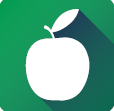                  H&WB Team Lead: Nicola CorriganFamily weight management: changing behaviour techniquesLast week PHE published ‘Family weight management: changing behaviour techniques’. This resource is part of a wider collection about weight management guidance which is aimed at commissioners and providers, and can be found here. This guide summarises work to explore the behaviour change techniques which should feature in approaches to support families with primary school-aged children (4-11 years) on a healthy weight journey. Practical examples of how each behaviour change technique might be applied are provided, tailored to their flexible use for the whole family, including caregivers, children and other family members. Such approaches fit within a local place based whole systems approach to promoting a healthy weight.School Food Checklist for COVID-19See attached document, which is a checklist from the School Food Plan Alliance (SFPA) to help schools to return to a catering system that protects the health and safety of everyone. This checklist has been put together by Jeanette Orrey MBE (Co-founder of Food for Life), Pat Fellows MBE, Caron Longden (Food for Life), Naomi Duncan (Chefs in Schools) and Myles Bremner (Bremner Consulting).          Living Well – Everybody Active Every Day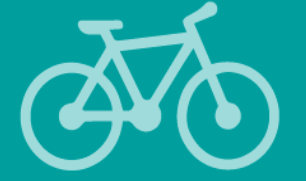                         H&WB Team Lead: Nicola CorriganMoving Healthcare Professionals programme paused
Sport England have taken the decision with Public Health England to pause the delivery of the Moving Healthcare Professional Programme (phase two) until at least September 2020, due to the coronavirus outbreak and its subsequent impact on the NHS and wider healthcare system. 
A review of the proposed start date will take place during the summer, and any decision to resume delivery will be in line with the latest government updates about the scale of the virus and its impact across the NHS and society.  

All stakeholders and partners will be updated following the review. Physical activity will play a big role in ensuring people are living well during this period and the current Chief Medical Officer’s physical activity guidelines remain relevant and can be achieved during this period. 
To help healthcare professionals have conversations about physical activity with patients, the programme’s e-learning modules on e-learning for Healthcare and BMJ Learning, along with the online Moving Medicine resource, will remain free to access and can be used by any healthcare professionals to support these conversations. For more information, please email physicalactivity@phe.gov.uk. Space to move online tool launched
People across the UK can now share their views on temporary cycle lanes, widened pavements and other measures that have been implemented in their local area to allow for physical distancing, through a live online map. 
The tool was created by the walking and cycling charity Sustrans, in order to help local authorities gather feedback and assess the impact that measures to create additional space for safe walking and cycling have had during the lockdown. 
People can access the map online, where they’re able to search for schemes in their local area, and complete a short form expressing their views on the street changes. Once data is gathered, an automated ‘dashboard’ report can be sent to the relevant local authority. 
Sustrans has asked the government to support local authorities in England to roll-out active travel infrastructure to support social distancing and to enable a greener, more sustainable recovery from coronavirus. 
Getting active with One You Couch to 5KPublic Health England is working in partnership with BBC Get Inspired, Sport England and London Sport to launch a 9-week Couch to 5K challenge that will promote the app as an accessible way of becoming physically active while social distancing measures remain in place.

One You Couch to 5K is a 9 week running programme that can encourage even complete beginners to become more active, by making it easy and fun. Starting by running for just a minute at a time, the programme sets realistic expectations and makes the challenge feel achievable from the start. The app has also been updated to link to the latest advice on social distancing guidelines when exercising.We have created a set of assets that can be used on social media to encourage people to download the app and get moving:Partner toolkitSocial media resourcesIf you have any questions, please feel free to email partnerships@phe.gov.uk.New booklet for older adults to prevent deconditioning through being Active at HomeShaping our future strategy
Sports England is asking its partners and the wider sport and physical activity sector to help shape their future strategy by feeding back on new ‘Shaping our Future’ document. 

It outlines the direction they like to head in over the next decade and has been shaped by more than nine months of engagement with colleagues and the community of organisations who care about sport and physical activity. 

They have gathered thousands of perspectives on what really matters about what they do and how they do it and are keen to test findings and assumptions with as many groups and organisations as possible.

Over the coming months, they will create multiple opportunities to continue the conversation about the future and to shape their new strategy for 2021 and beyond.         https://www.sportengland.org/why-were-here/shaping-our-future-strategy?utm_campaign=Local%20Government%20Newsletter%2027%20May%202020&utm_medium=email&utm_source=CMA_SPORT%20ENGLAND&utm_content= YoHPAKE Virtual Conference 2020The Yorkshire & Humber Physical Activity Knowledge Exchange (YoHPAKE) Central Team have planned a very special get together for you on the 23rd and 24th June. As we must, unfortunately, postpone the YoHPAKE Annual Conference 2020 due to the Covid-19 situation we have instead organised a virtual conference to share the work of the YoHPAKE members. The original conference was planned to take place on the 24th June 2020 at the University of Leeds. It now postponed until June 2021. The virtual conference will take place on the 23 and 24th June 2020.Held over 2 days in June our keynote speaker will be Adam Hawkey, Associate Professor and Head of Sport Science and Performance at Solent University, Southampton. He is also the Deputy Chair (and a Fellow) of the British Association of Sport and Exercise Sciences (BASES). Professor Hawkey is highly respected in the sport and exercise science community and his insights into the contribution that the discipline can play in promoting the health and wealth of the nation will be invaluable.   There will also be a series of 20 minute bite size presentations from YoHPAKE members sharing their research and practice in the field of physical activity across the 2 days. To sign up to become a YoHPAKE member please visit the YoHPAKE HubYoHPAKE Virtual Conference 2020 Eventbrite registration         Reducing Harmful Drinking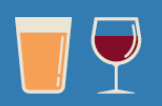                      H&WB Team Lead: Andy MaddisonCOVID-19: information on stopping drinking for people dependent on alcoholA longer version of this information has been produced. The messages remain the same but there is greater detail in this longer version which we thought might be helpful for staff supporting people who are cutting down. Link: https://www.gov.uk/government/publications/covid-19-information-on-stopping-drinking-for-people-dependent-on-alcohol?utm_source=e660f399-91c6-4afb-b9ce-9b40731384af&utm_medium=email&utm_campaign=govuk-notifications&utm_content=immediateThis information is for use in the context of the broader guidance for commissioners and providers which can be found here: COVID-19: guidance for commissioners and providers of services for people who use drugs or alcoholRough Sleeping/Homelessness Public Health England shared operational advice for alcohol, drugs and nicotine which has been requested by those working in emergency accommodation. It will assist local authority public health commissioners, drug and alcohol treatment providers and other stakeholders as they continue to respond to the substance misuse related needs of this vulnerable group.This operational advice is for local authority public health commissioners and drug and alcohol treatment providers who are responding to the health needs of people using or dependent on drugs, alcohol and tobacco in the emergency accommodation. It will also assist managers working in these settings. The full document can be viewed here: https://www.local.gov.uk/sites/default/files/documents/Alcohol%20drugs%20and%20nicotine%20in%20emergency%20accommodation.pdfReducing Smoking 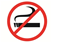  H&WB Team Lead: Scott CrosbyWHO released a statement on the 11th May: Tobacco use and COVID-19 (PHE will release official guidance on Covid-19 and smoking shortly)Tobacco kills more than 8 million people globally every year. More than 7 million of these deaths are from direct tobacco use and around 1.2 million are due to non-smokers being exposed to second-hand smoke. Tobacco smoking is a known risk factor for many respiratory infections and increases the severity of respiratory diseases. A review of studies by public health experts convened by WHO on 29 April 2020 found that smokers are more likely to develop severe disease with COVID-19, compared to non-smokers. COVID-19 is an infectious disease that primarily attacks the lungs. Smoking impairs lung function making it harder for the body to fight off coronaviruses and other diseases. Tobacco is also a major risk factor for noncommunicable diseases like cardiovascular disease, cancer, respiratory disease and diabetes which put people with these conditions at higher risk for developing severe illness when affected by COVID-19. Available research suggests that smokers are at higher risk of developing severe disease and death. WHO is constantly evaluating new research, including research that examines the link between tobacco use, nicotine use, and COVID-19. WHO urges researchers, scientists and the media to be cautious about amplifying unproven claims that tobacco or nicotine could reduce the risk of COVID-19.  There is currently insufficient information to confirm any link between tobacco or nicotine in the prevention or treatment of COVID-19. https://www.who.int/news-room/detail/11-05-2020-who-statement-tobacco-use-and-covid-19NCSCT Remote Consultations Guidance In response to the suspension of face-to-face stop smoking consultations, the NCSCT has produced a best practice guidance document on providing support to smokers remotely. The guidance includes advice on delivering behavioural support via telephone and video conferencing, plus mailing of NRT to clients.Available here - https://www.ncsct.co.uk/publication_Remote_consultations.phpIs there a spike in youth vaping in the North of England? There have long been reports that youth vaping may be higher in the North of England, therefore data from the Smoking, Drinking & Drug Use Survey 2018 was reviewed to assess if this is the case and compare across English Regions. Youth vaping is closely linked to youth smoking and youth smoking is highest in Yorkshire and the North East. Generally, the regions with the highest youth smoking rates also tend to have the highest youth vaping rates. There appears to be a somewhat higher rate of vaping in the North West but the difference is not statistically significant. The attached spreadsheet contains data and charts for smoking and vaping in all regions.Regional and Local figures on young people’s take-up of smoking by LAASH is publishing new figures on uptake of smoking among young people in England. These figures are broken down to a local authority level and you can download a spreadsheet with your local data here: https://ash.org.uk/wp-content/uploads/2020/05/England-Only-local-area-estimates-new-childhood-smokers.zip       Mental Health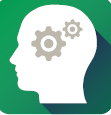                 H&WB Team Lead: Laura HodgsonOur FrontlineThe Samaritans have partnered with Shout, Mind, Hospice UK and The Royal Foundation to launch Our Frontline, a round-the-clock one-to-one support service for health, care, emergency and key workers. Our Frontline offers round-the-clock one-to-one support, along with a collection of resources, tips and ideas chosen to support your mental health. Text frontline to 85258 for a text conversation or call 116 123 for a phone conversation with the Samaritans – all in confidence, with a trained volunteer, at any time. Further information is also available here: www.mentalhealthatwork.org.uk/ourfrontline/Coronavirus (Covid-19): health and wellbeing of the adult social care workforcePublic Health England has published Coronavirus (Covid-19): health and wellbeing of the adult social care workforce. This guidance includes advice for people working in adult social care on managing their mental health and for employers on how to take care of the wellbeing of their staff during the Covid-19 outbreak.COVID-19 and the Nation's Mental HealthThe Centre for Mental Health have also published COVID-19 and the Nation’s Mental Health. According to this report, the global Covid-19 pandemic is likely to increase the number of people in Britain experiencing a mental health problem in the next two years. It uses evidence from previous global epidemics and from the aftermath of the 2008 banking crisis to estimate what effect Covid-19 will have on the UK population's mental health.Maternal Mental Health Alliance Plea to PLANIn the uncertain times of COVID-19 three things remain clear: Perinatal stress and mental health needs are increased from an already high level If left untreated, mental illness during pregnancy or in the first year after birth will continue to have a devastating impact during and beyond the pandemicPerceived and real access to care at every level is reduced, and a proactive approach is needed to overcome barriersTo ensure women and families in the UK receive the care they need and deserve during the pandemic, we are urging national and local decision-makers to PLAN with the mental as well as physical health needs of women and their families in mind.Looking after your health during COVID-19: a guide for people living with severe mental illness Equally Well UK have published Looking after your health during covid-19: a guide for people living with severe mental illness. This is a short guide for people with severe mental illnesses on practical ways to protect and support physical health during this uncertain and unsettling time. Equally Well UK and NHS England/NHS Improvement have worked with experts by experience and clinical professionals to create this resource.Personal and economic wellbeing in Great Britain: May 2020The Office for National Statistics has published Personal and economic wellbeing in Great Britain: May 2020. This report looks across personal and economic well-being during the period October 2019 to April 2020. It aims to understand the impact of the Covid-19 pandemic on people and households in Great Britain.Older People’s Mental Health Competency FrameworkThis interim framework has been developed by HEE and guided by several experts connected with Older People’s health. The purpose of the framework is to support the delivery of excellent services across disciplines which are directly or indirectly involved in supporting and promoting older people’s mental health.HEE continues to evaluate the framework and will publish the final version later this year, however, it is particularly relevant in light of COVID-19 implications to make this resource accessible now. This framework: Does not supersede previous policies or protocols; enhances existing procedures.Can be used to aid recruiting or in a team discussion to improve awareness and training.Designed to be accessed and used by all in a mental health capacity. More Than a Number - Weight Management for people with Severe Mental IllnessThe Centre for Mental Health have published a new report More Than a Number. This report explores key themes around weight management for people with severe mental illness based on the first-hand experiences of service users and professionals, as well as from published research.Out of sight, out of mind: why less-well off, middle-aged men don't get the support they needThe Samaritans have published Out of sight, out of mind: why less-well off, middle-aged men don’t get the support they need. An ongoing Samaritans research project seeks to build on what is already known about the reasons for the high rates of suicide among less well-off, middle-aged men, by exploring what can be done to drive change. This report brings together the findings of the first stage of this research, which included a review of the evidence relating to existing wellbeing support and suicide prevention services, and primary ethnographic research with this at-risk group. It explores the lived experience of less well-off, middle-aged men and how community-based support services can be made more appealing and effective for them.      Sexual Health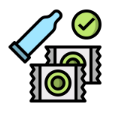               Yorkshire & Humber Facilitator: Georgina WilkinsonLA teenage pregnancy narrative reportsThe PHE teenage pregnancy narrative reports for each LA have been updated – see https://fingertips.phe.org.uk/profile/child-health-profiles2018 under-18 and under-16 conception dataAttached is the conceptions slide set from PHE, updated with the most recent 2018 data.  The slides show the position of all LAs, organised by PHE Centres. The bar charts show how each LA under-18 and under-16 rate compares to the England rate, the most recent trend and the proportion of conceptions that lead to abortion.English HIV & Sexual Health Commissioners Group (EHSHCG) Full National Online Meeting The EHSHCG Full National Meeting is going to take place online as a Webinar via Zoom on the 3rd of June. If you would like to register for this webinar, please complete this online form. After registering you will receive a confirmation email which will include information about joining the webinar. A provisional agenda, a guide about joining a zoom webinar and webinar protocols will be uploaded on K-Hub. Please note that places are limited and will be allocated on a first-come-first-served basis. A recording of the webinar will be available within a few days after the live event. FSRH guidance for contraceptive provision after changes to Covid-19 lockdownIt is anticipated that following the current period of Covid-19 lockdown, there will be an ongoing requirement for social distancing. The Faculty of Sexual and Reproductive Healthcare (FSRH) makes recommendations relating to contraceptive services at times when lockdown restrictions are eased – see here.Healthy Places and Workplace Health               H&WB Team Lead: Peter Verey                                      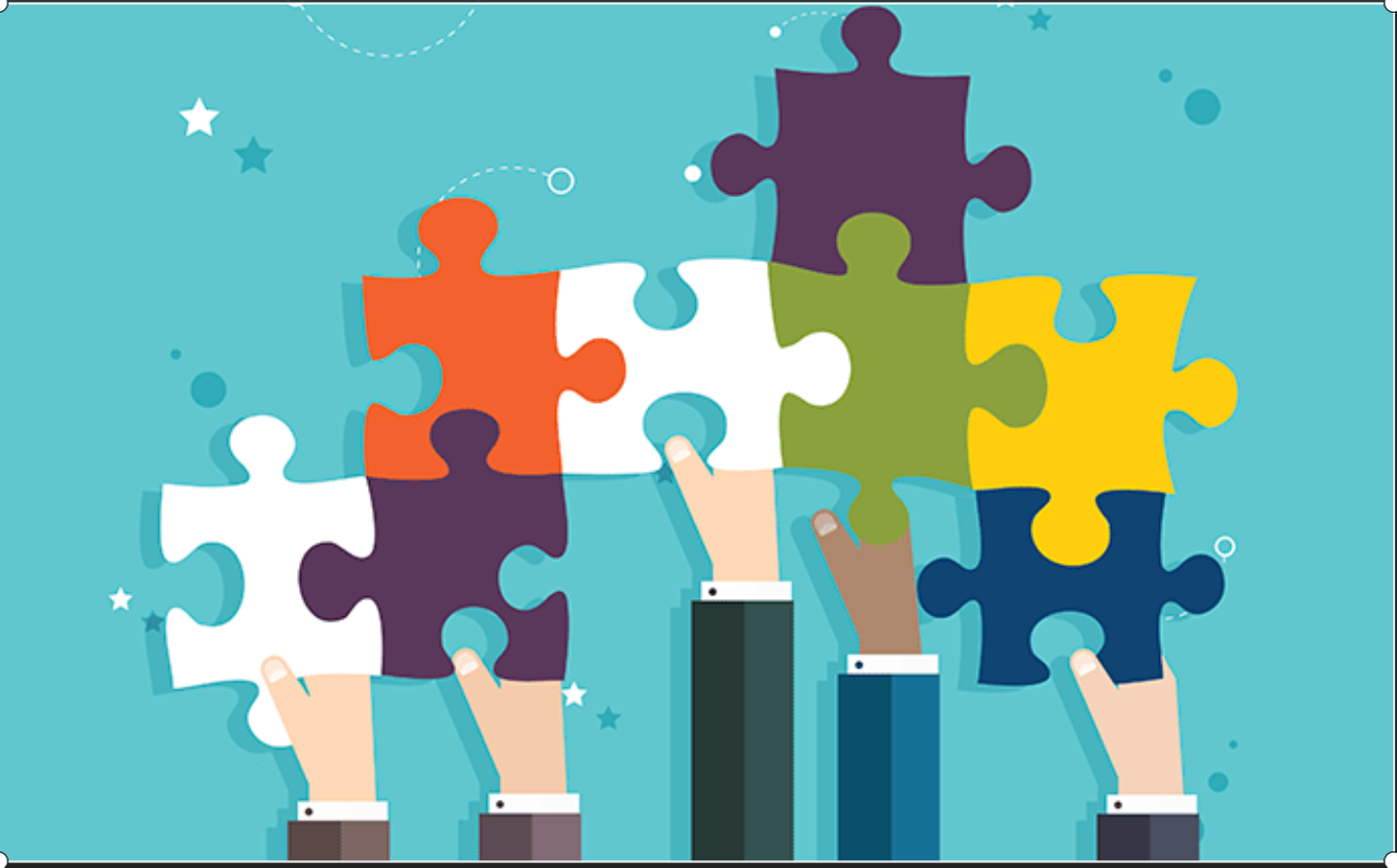 £2 billion package to create new era for cycling and walkingThe Government has announced new plans to encourage cycling and walking as part of plans to boost greener, active transport. Pop-up bike lanes with protected space for cycling, wider pavements, safer junctions, and cycle and bus-only corridors will be created in England within weeks as part of a £250 million emergency active travel fund. Following unprecedented levels of walking and cycling across the UK during the coronavirus pandemic, the plans will help encourage more people to choose alternatives to public transport when they need to travel, making healthier habits easier and helping make sure the road, bus and rail networks are ready to respond to future increases in demand. Fast-tracked statutory guidance will tell councils to reallocate road space for significantly-increased numbers of cyclists and pedestrians. In towns and cities, some streets could become bike and bus-only while others remain available for motorists. More side streets could be closed to through traffic, to create low-traffic neighborhoods and reduce rat-running while maintaining access for vehicles. Vouchers will be issued for cycle repairs, to encourage people to get their old bikes out of the shed, and plans are being developed for greater provision of bike fixing facilities. Many more will take up the Cycle to Work scheme, which gives employees a discount on a new bike. Further details here: https://www.gov.uk/government/news/2-billion-package-to-create-new-era-for-cycling-and-walkingCOVID-19 Amendment to the Town and Country Planning Order for TakeawaysRecent amendments to the Town and Country Planning Order permits change of use for A3, A4, mixed A3 and A4 and AA food related premises to expand food provision to temporarily provide takeaway food between 24th March 2020 and 23rd March 2021. This does not require a specific application process; the business only needs to notify their LA by email that they wish to become a Class ‘DA’ premises: Restaurants and cafes, drinking establishments and drinking establishments with expanded food provision to temporarily provide takeaway food. It will ensure access to food for the public and those self-isolating and enable food businesses to provide food for takeaway or delivery. At the end of the period they will revert back to their original use. Local authorities cannot issue an Article 4 Direction to remove this national permitted development right, as would be normally permissible, because the Use Class DA is time limited.Covid-19 guidance and government provisions relating to buildings and outdoor spacesAttached is a list of current covid-19 guidance relating to buildings and outdoor spacesAlso see useful facility on the Health Foundation website which covers all topics.Outdoor air quality interventions guideThis week PHE published a user’s guide to its Review of interventions to improve outdoor air quality and public health (March 2019) to help support action to improve air quality. The review focused on five areas for tackling outdoor air pollution: vehicles and fuel, spatial planning, industry, agriculture and people’s behaviour. The newly published guide to using the review to help choose or plan interventions will help local practitioners and policy makers to choose and implement interventions which draw on the principles, recommendations and findings of the review.Indoor air qualityNICE have published guidelines on the quality of indoor air in residential buildings. The guidelines, which include specific actions for local authorities, health professionals and developers to take, aim to raise awareness of the importance of good air quality in people’s homes and how to achieve this. Healthy weight environments: using the planning system - How local authorities' public health and planning teams can promote healthy weight environments. Set in the context of a whole systems approach to tackling obesity, this document provides a framework and starting point for local authorities to clearly set out in local planning guidance how best to achieve healthy weight environments, based on local evidence and needs. The document includes a template for a supplementary planning document (SPD). https://www.gov.uk/government/publications/healthy-weight-environments-using-the-planning-system COVID-19 Guidance for employers, employees and self-employedThe Department for Business, Energy & Industrial Strategy has consulted with PHE and 250 stakeholders to develop guidance to help ensure workplaces are as safe as possible. The guidance – Working safely during coronavirus – covers eight different types of workplace and is for employers, employees and the self-employed.COVID-19 Guidance for education settingsThe Department for Education have published guidance on actions for educational and childcare settings to prepare for wider opening from 1 June 2020, which includes details of how to manage risk in education settings, and an initial planning framework for opening schools in England.Helping you with lockdown restrictions – business adviceEnterprising Barnsley have developed a Return to Work package to help employers consider employee health and wellbeing when they return to work from furlough or home working.COVID-19: public health: Information and guidance related to public health services, including mental health and isolationPublic Health England (PHE) in collaboration with the Local Government Association (LGA), Association of Directors of Public Health (ADPH), and NHS England and NHS Improvement, have collated a suite of resources relating to health inequalities and COVID-19 to support place-based approaches to planning and responding to the pandemic, while mitigating against potential impacts on those with the poorest health outcomes. This includes:COVID-19 place based approach to reducing health inequalities overview COVID-19 Summary of Guidance and support for vulnerable groupsCOVID-19 Suggestions for mitigating the impact on health inequalities at a local levelCOVID-19 Health Equity Assessment Tool (HEAT) for local areasCOVID-19 Data tools to support local areasCOVID-19 Estimated population at risk by LAThere is also a very useful collection advice, support and resources from government, LGA, NHS, Mind and many others.        Head of Services (Cancer and Cancer Prevention) (Two roles) Location: Harrogate with frequent travel across YorkshireSalary: Region of £50,000 p.a. (depending on experience) plus benefits.Both roles are permanent although we will consider a temporary appointment for a minimum of 6 months for the right candidate.Yorkshire Cancer Research is one of the most exciting and innovative charities in the UK. The charity is a leading funder of cancer research in the region and has a track record of supporting ground-breaking projects and clinical trials to help prevent cancer and increase survival.Yorkshire Cancer Research is entering a very exciting period in its development. The charity has been connected with the people of Yorkshire for over 90 years during which time it has established a sound financial base. Following our commitment in 2015 to invest at least £100m in cancer research and service by 2025 our cancer and cancer-prevention services work has already led to the creation of several pilot and larger scale programmes and we now require talented and motived people to expand and develop this vital work further.The post holders will each take responsibility for a section of our cancer and cancer prevention portfolio. The specific part of the portfolio assigned to each post will be based on the post holder’s expertise and experience.The full cancer and cancer-prevention portfolio aims to:Improve early diagnosis of cancer to improve survival through increasing uptake in national screening programmes and increasing awareness of signs and symptoms of cancer across Yorkshire. Our aim is to have 60,000 more people taking part in the national screening programmes by 2025.Improve early diagnosis of lung cancer to improve survival through development and expansion of Lung Health Checks across Yorkshire using learning derived from the Yorkshire Lung Screening Trial (a clinical trial by Yorkshire Cancer Research). We are aiming to achieve over 130,000 lung CT scans by 2025.Reduce the risk of cancer recurrence through physical activity following an initial diagnosis of cancer. We are aiming for 45,000 people to have taken part in our dedicated programmes by 2025.Reduce the incidence of cancer in Yorkshire primarily through smoking cessation programmes focusing on people who are already interacting with the health system We are aiming to achieve at least 6,000 one-year quits by 2025.If you can bring the skills and experience we are looking for and, importantly, share our vision and our values, we look forward to hearing from you.If you have an enquiry about the role please contact Dr Stuart Griffiths, Director of Research and Services, research@ycr.org.uk.The deadline for applications is 5pm on Friday 19th June 2020 and first stage video interviews will be held soon after. For further details about the roles and how to apply please visit https://yorkshirecancerresearch.org.uk/careersIdentifying, mitigating and monitoring the impact of the response to COVID19 on health inequalitiesPHE Yorkshire and Humber Health and Wellbeing team want to work with and support local partners in identifying, mitigating and monitoring the impact of the response to COVID19 on health inequalities in our region.  This will include:the impact of policiespotential benefits such as increased physical fitness and reductions in air pollutionhow we can maintain benefits post-COVIDconsidering whether the current situation can help us embed work to tackle health inequalities going forward   This work will include:Collating examples of good practice and case studies from around the regionProviding a central point of communication for COVID health inequalities workProducing a Health Inequalities Impact Assessment of the short, medium and long-term health inequalitiesProviding evidence to support the inequalities workThe approach taken will be iterative with regular updates to documents to share information in a timely fashion to enable partners to use it to inform their local inequalities work.  Details of the work can be found at: https://bit.ly/3cMBdts.  The website was updated this week and now contains examples of good practice and case studies going on across the region as well as a document that bring together some of the key concepts around COVID-19, ‘waves’, ‘phases’ and ‘recovery’ to help stimulate and shape thinking about work on health inequalities in the time of COVID.